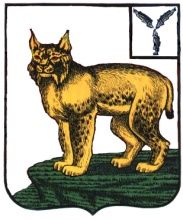 АДМИНИСТРАЦИЯТУРКОВСКОГО МУНИЦИПАЛЬНОГО РАЙОНАСАРАТОВСКОЙ ОБЛАСТИПОСТАНОВЛЕНИЕОт  05.09.2016 г.      № 645   Об утверждении муниципальнойпрограммы «Комплексное развитие транспортной инфраструктуры Турковского муниципального района на 2016- 2026 годы»       В соответствии с Уставом Турковского муниципального района администрация Турковского муниципального района  ПОСТАНОВЛЯЕТ:       1.Утвердить  муниципальную  программу «Комплексное развитие транспортной инфраструктуры Турковского муниципального района на 2016 - 2026 годы» согласно приложению.       2. Контроль за исполнением настоящего постановления оставляю за собой.И.о. главы администрациимуниципального  района                                                              А.В. Никитин                                                                      Приложение к постановлению                                                                      администрации муниципального района                                                                      от  05.09.2016 г.  №  645ПАСПОРТмуниципальной программы«Комплексное развитие транспортной инфраструктуры Турковского муниципального района на 2016 – 2026 годы» ОБЩИЕ ПОЛОЖЕНИЯПрограмма комплексного развития транспортной инфраструктуры муниципального района  - документ, устанавливающий перечень мероприятий по проектированию, строительству, реконструкции объектов транспортной инфраструктуры  местного значения муниципального района, который предусмотрен так же государственными и муниципальными программами, стратегией социально-экономического развития муниципального района и планом мероприятий по реализации стратегии социально-экономического развития муниципального района, инвестиционными программами субъектов естественных монополий в области транспорта.Реализация программы должна обеспечивать сбалансированное, перспективное развитие транспортной инфраструктуры муниципального района в соответствии с потребностями в строительстве, реконструкции объектов транспортной инфраструктуры местного значения.Обеспечение надежного и устойчивого обслуживания жителей Турковского муниципального района транспортными услугами, снижение износа объектов транспортной инфраструктуры – одна из главных проблем, решение которой необходимо для повышения качества жизни жителей и обеспечения устойчивого развития района.Система основных мероприятий Программы определяет приоритетные направления в сфере дорожного хозяйства на территории района и предполагает реализацию следующих мероприятий:1. Мероприятия по содержанию автомобильных дорог общего пользования местного значения и искусственных сооружений на них.Реализация мероприятий позволит выполнять работы по содержанию автомобильных дорог и искусственных сооружений на них в соответствии с нормативными требованиями.2. Мероприятия по ремонту автомобильных дорог общего пользования местного значения и искусственных сооружений на них.Реализация мероприятий позволит сохранить протяженность участков автомобильных дорог общего пользования местного значения, на которых показатели их транспортно- эксплуатационного состояния соответствуют требованиям стандартов к эксплуатационным показателям автомобильных дорог.3. Мероприятия по капитальному ремонту автомобильных дорог общего пользования местного значения и искусственных сооружений на них.Реализация мероприятий позволит сохранить протяженность участков автомобильных дорог общего пользования местного значения, на которых показатели их транспортно-эксплуатационного состояния соответствуют категории дороги.4. Мероприятия по научно- техническому сопровождению программы.Мероприятия по капитальному ремонту и ремонту будут определяться на основе результатов обследования автомобильных дорог общего пользования местного значения и искусственных сооружений на них.В ходе реализации Программы содержание мероприятий и их ресурсы обеспечения  могут быть скорректированы в случае существенно изменившихся условий.Корректировка Программы производится на основании предложений Правительства Саратовской области, администрации Турковского муниципального района.Администрация Турковского муниципального района ежегодно с учетом выделяемых финансовых средств на реализацию Программы готовит предложения по корректировке целевых показателей, затрат по мероприятия Программы, механизма ее реализации, состава участников Программы и вносит необходимые изменения в Программу.Программа рассчитана на долгосрочную перспективу сроком на 20 лет.Таким образом, Программа является инструментом реализации приоритетных направлений развития Турковского муниципального района на долгосрочную перспективу, ориентирована на устойчивое развитие района и соответствует государственной политике реформирования транспортной системы Российской Федерации.	                      1.1. Основные понятия	В настоящей Программе используются основные понятия:-автомобильная дорога – объект транспортной инфраструктуры, предназначенный для движения транспортных средств и включающий в себя земельные участки в границах полосы отвода автомобильной дороги и расположенные на них или под ними конструктивные элементы (дорожное полотно, дорожное покрытие и подобные элементы) и дорожные сооружения, являющиеся её технологической частью,- защитные дорожные сооружения, искусственные дорожные сооружения, производственные объекты, элементы обустройства автомобильных дорог;- защитные дорожные сооружения- сооружения, к которым относятся элементы озеленения, имеющие защитное значение; заборы; устройства, предназначенные для защиты автомобильных дорог от снежных лавин; шумозащитные и ветрозащитные устройства; подобные сооружения;- искусственные дорожные сооружения- сооружения, предназначенные для движения транспортных средств, пешеходов и прогона животных в местах пересечения автомобильных дорог иными автомобильными дорогами, водотоками, оврагами, в местах, которые являются препятствиями для такого движения, прогона (зимники, мосты, переправы по льду, путепроводы, трубопроводы, тоннели, эстакады, подобные сооружения)4- производственные объекты - сооружения, используемые при капитальном ремонте, ремонте, содержании автомобильных дорог;- элементы обустройства автомобильных дорог- сооружения, к которым относятся дорожные знаки, дорожные ограждения, светофоры и другие устройства для регулирования дорожного движения, места отдыха, остановочные пункты, объекты, предназначенные для освещения автомобильных дорог, пешеходные дорожки, пункты весового и габаритного контроля транспортных средств, пункты взимания платы, стоянки (парковки) транспортных средств, сооружения, предназначенные для охраны автомобильных дорог и искусственных дорожных сооружений, тротуары, другие предназначенные для обеспечения дорожного движения, в том числе его безопасности, сооружения, за исключением объектов дорожного сервиса;-дорожная деятельность - деятельность по проектированию, строительству, реконструкции, капитальному ремонту, ремонту и содержанию автомобильных дорог;- владелец автомобильных дорог – администрация Турковского муниципального района;- пользователи автомобильными дорогами - физические и юридические лица, использующие автомобильные дороги в качестве участников дорожного движения;- реконструкция автомобильной дороги - комплекс работ, при выполнении которых осуществляется изменение параметров автомобильной дороги, ее участков, ведущее к изменению класса и (или) категории автомобильной дороги либо влекущее за собой изменение границы полосы отвода автомобильной дороги;- капитальный ремонт автомобильной дороги - комплекс работ по замене и (или) восстановлению конструктивных элементов автомобильной дороги, дорожных сооружений и (или) их частей, выполнение которых осуществляется в пределах установленных допустимых значений и технических характеристик класса и категории автомобильной дороги и при выполнении которых затрагиваются конструктивные и иные характеристики надежности и безопасности автомобильной дороги и не изменяются границы полосы отвода автомобильной дороги;- ремонт автомобильной дороги - комплекс работ по восстановлению транспортно-эксплуатационных характеристик автомобильной дороги, при выполнении которых не затрагиваются конструктивные и иные характеристики надежности и безопасности автомобильной дороги;- содержание автомобильной дороги - комплекс работ по поддержанию надлежащего технического состояния автомобильной дороги, оценке ее технического состояния, а также по организации и обеспечению безопасности дорожного движения;Иные понятия и термины использованы в настоящей Программе в значениях, определенных Федерльным законом от 08.11.2007 №257-ФЗ «Об автомобильных дорогах и о дорожной деятельности в Российской Федерации и о внесении изменений в отдельные законодательные акты Российской Федерации».II. Характеристика существующего состояния транспортной инфраструктуры2.1. Положение Турковского муниципального района в структуре пространственной организации Саратовской областиОсновными факторами, определяющими направления разработки Программы, являются:- тенденции социально-экономического развития поселения, характеризующиеся незначительным повышением численности населения, развитием рынка жилья, сфер обслуживания и промышленности;- состояние существующей системы транспортной инфраструктурыТурковское муниципальное образование входит в состав Саратовской области РФ как самостоятельная административно-территориальная единица. Муниципальное образование наделено статусом городского поселения, с административным центром –  рабочий поселок Турки Законом Саратовской области от 27.12.2004 г. (с изменениями от 21 июля ., 1 февраля .) № 105-ЗСО «О муниципальных образованиях,  входящих в состав Турковского муниципального района».Изменение границ и преобразование района осуществляется законом Саратовской области в соответствии с федеральным законом.Территория Турковского муниципального района граничит с  Ртищевским, Романовским, Балашовским, Аркадакским районами и Тамбовской областью.Административным центром района является р.п. Турки.Общая площадь Турковского муниципального района 134690 га.Территорию Турковского муниципального образования составляют исторически сложившиеся земля населенных пунктов, прилегающих к ним земли общего пользования, территории традиционного природопользования населения района, рекреационные земли, земля для развития поселения.На основе комплексной оценки территории выявлено семь основных типов функциональных зон:селитебные зоны;производственные зоны;зоны транспортной и инженерной инфраструктур;зоны специального назначения;сельскохозяйственные зоны;рекреационные зоны;акватории водных объектовЗона транспортной и инженерной инфраструктуры включает в себя:- внешний транспорт занимает площадь ;-транспорт и инженерная инфраструктура населенных пунктов, занимает площадь .Общая площадь зоны -   или 1,64 % территории МО.2.2. Социально-экономическая база развития муниципального образованияХозяйственный комплекс Турковского муниципального образования сложился под влиянием ряда факторов, в числе которых особую роль сыграли особенности его географического положения и исторического освоения территории.Рабочий поселок Турки - центр слаборазвитого региона аграрного типа.Экономика муниципального образования в настоящее время представлена тремя весьма неравноценными секторами хозяйственной деятельности:первичный сектор (сельское и лесное хозяйство, добывающая промышленность). Полноценным из его составляющих в городском поселении является только сельское хозяйство. Лесное хозяйство также имеет определенную базу для развития.вторичный сектор (пищевая промышленность, обрабатывающая промышленность, строительство) — не является основным в хозяйственном комплексе муниципального образования, в основном выполняет функции обслуживания других сфер хозяйственного комплекса городского поселения, и значительно уступает им по стоимости произведенной продукции.третичный сектор (транспорт, связь, финансы, торговля, образование, здравоохранение, рекреационная деятельность и другие виды производственных и социальных услуг) — обеспечивает функционирование первичного и вторичного секторов экономики муниципального образования.Экономика Турковского муниципального образования за годы рыночных преобразований превратилась в многоукладную, при значительной роли частного сектора не только по числу предприятий, но и по объемам производства товаров и услуг. Помимо частной здесь представлены государственная, муниципальная, собственность общественных организаций и другие формы собственности.Неблагоприятные условия развития промышленности в городском поселении, как и в области и стране в целом, в первой половине 1990-х годов привели к резкому сокращению объёмов производства промышленной продукции практически всех отраслей. С конца 90-х годов наметились положительные в этом направлении сдвиги. В настоящее время рост объёмов промышленного производства обусловлен доминирующей ролью предприятий пищевой промышленности.2.2.1.Промышленность.Промышленность является вспомогательной отраслью экономики Турковского муниципального образования и представлена в основном предприятиями по переработке сельскохозяйственного сырья. Отрасль в целом находится в сложном положении из-за отсутствия собственных инвестиционных средств, а также слабости снабженческо-сбытовой кооперации. Кроме того, среди факторов, сдерживающих наращивание выпуска промышленной продукции необходимо указать повышение тарифов на энергоносители, рост цен на сырье и материалы, а также высокий уровень износа основных фондов.ЗАО «Турковский элеватор» находится по адресу: р.п. Турки,  ул. Элеваторная, д. 23 и специализируется на хранении зерна. Кадровая численность предприятия на 01.01.2010 г. составляла 91 чел., на 01.01.2011 г. составляла 85 чел., на 01.01.2012 г. составила 82 чел., увеличение количества сотрудников не планируется. Расширение территории предприятия и увеличение производственной мощности не планируется.ООО «Виктория - Л» расположено по адресу: р.п. Турки, ул. Ленина, д. 133 и специализируется на производстве хлебобулочных и кондитерских изделий, полуфабрикатов. Кадровая численность предприятия на протяжении последних 5 лет составляет 30 человек и увеличение количества сотрудников не планируется. Объем валовой продукции на 01.01.2013 г. составил 8547 тыс. руб. Расширение территории предприятия и увеличение производственной мощности не планируется.МУП «Редакция газеты «Пульс» находится по адресу: р.п. Турки, Революционная, д. 13 и специализируется на производстве газет и бланков. Кадровая численность предприятия на 01.01.2013 г. составляла 11 чел., увеличение количества сотрудников не планируется. Объем валовой продукции на 01.01.2013 г. составил 329 тыс. руб. Расширение территории предприятия и увеличение производственной мощности не планируется.Проведенный анализ производственного сектора экономики Турковского муниципального образования позволяет сделать следующие выводы.За годы советской модели хозяйствования здесь сложился территориально-производственный комплекс, включающий предприятия агропромышленной специализации.Основными факторами, сдерживающими развитие промышленности, являются:дефицит квалифицированных кадров;устаревшая технико-технологическая база;быстрый рост издержек производства в результате ускорения роста цен на сырье, полуфабрикаты, комплектующие, энергоносители и пр.для промышленного производства характерен низкий уровень использования производственных мощностей.Отличительной особенностью промышленности городского поселения является низкий уровень ее отраслевой диверсификации.2.2.2. Основные направления развития промышленности  Турковского муниципального образования Стратегические направления социально-экономического развития Саратовской области и отдельных отраслевых комплексов, предприятия которых локализованы и в Турковского муниципальном образовании, определены в комплексных и целевых региональных и муниципальных программах и других документах стратегического характера, это, в первую очередь:Программа социально-экономического развития Саратовской области на среднесрочную перспективу;Основные направления развития промышленности в Саратовской области;Областная целевая программа «ЭнергоэффективностьСаратовской области»;«Схема территориального планирования Турковского муниципального района»- разработана ГУП « Институт Саратовгражданпроект» в 2009 году на дальнесрочную перспективу;Программы социально-экономического развития муниципального образования Турковского района.Главным механизмом осуществления предлагаемых направлений развития промышленного комплекса является реализация программных мероприятий, намеченных в вышеуказанных программах.Эти документы разработаны в основном на среднесрочную перспективу, но именно они задают вектор развития территории и закладывают основы экономической и градостроительной ситуации на более отдаленный перспективный период.Кроме программных документов важную роль играют также крупные инвестиционные проекты, обеспечивающие реализацию стратегических направлений развития территории.Стратегическая цель промышленной политики городского поселения видится в формировании динамичного, диверсифицированного и конкурентоспособного промышленного комплекса, ориентированного на использование инноваций, что обеспечит интеграцию района в современные региональный, федеральный и глобальный рынки.Ключевые направления промышленной политики на перспективу основываются на имеющих место региональных особенностях развития промышленности в настоящее время.1. Развитие традиционных для муниципального образования производств, имеющих перспективы спроса на внутреннем и внешнем рынках и функционирующих на основе кооперации с существующими промышленными предприятиями, в том числе:производств с более эффективными технологическими параметрами, обеспечивающих снижение ресурсоемкости производства и создание продукции с высокой долей добавленной стоимости;производств и видов деятельности, базирующихся на использовании местных сырьевых ресурсов.2. Развитие новых отраслей и производств — «точек роста». В рамках государственной поддержки «точек роста» усилия федерального правительства направляются на создание новых производств в пищевой промышленности, в промышленности строительных материалов. Представляется, что на этих направлениях должны быть сосредоточены действия и Турковской администрации, как по разработке, так и по реализации промышленной политики.3. Создание сети малого предпринимательства в промышленности, способствующего возникновению законченного производственного цикла.4. Активная политика развития промышленности за счет осуществления строительства новых объектов, предприятий, филиалов, цехов по переработке сельхозпродукции в сельских населенных пунктах с целью приближения к сырьевой базе.2.2.3.Аграрный сектор экономики  Турковского муниципального образованияСельское хозяйство является важнейшей, базовой сферой хозяйственного комплекса Турковского муниципального образования.Земельный фонд сельскохозяйственных производителей городского поселения составляет . Сельскохозяйственные угодья в его составе занимают весьма высокий удельный вес — 75%. Основу сельскохозяйственных угодий представляет наиболее ценная их составляющая — пашня, на долю которой приходится около 57,3% сельхозугодий. Относительно скромное место — 15% занимают естественные кормовые угодья (пастбища и сенокосы).Таблица 2.2.3.1Структура сельскохозяйственных угодий муниципального образования(по данным сельскохозяйственной переписи на 01.10.2012 г.)Природные условия Турковского муниципального образования благоприятны для возделывания большинства сельскохозяйственных культур умеренного климатического пояса. Тем не менее, это один из наиболее не сбалансированных в Саратовской области поселений по сочетанию зерновых, технических, овощебахчевых и кормовых культурТаблица 2.2.3.2.Структура посевных площадей муниципального образования, все категории хозяйствВ структуре растениеводства Турковского муниципального образования, как и Саратовской области в целом, лидирующие позиции занимает зернопродуктовый подкомплекс. Его основу составляет мощное зерновое производство, традиционно сложившееся в Поволжье. Доминирующее положение в посевных площадях под зерновыми занимают озимые культуры, которые представлены рожью. При этом площадь под ними резко колеблется по годам. Столь резкие перепады объясняются климатической неустойчивостью и гибелью озимых в отдельные годы.Таблица 2.2.3.3.Структура посевных площадей зерновых культур муниципального образования, гаДоминирующее положение в структуре возделывания зерновых культур городского поселения занимает озимая рожь. На ее долю приходится основная часть посевов зерновых и валового их сбора.Таблица 2.2.3.4.Посевные площади, валовой сбор и урожайность зерновых культур в муниципальном образовании, по всем категориям хозяйств, .Для многих хозяйств городского поселения характерно фактически монокультурное производство зерновых. Слабая диверсификация структуры зерновых делает их уязвимыми со стороны воздействия неблагоприятных природных условий, хотя и обеспечивает преимущества узкой специализации.Технические культуры занимают высокий удельный вес в структуре посевных площадей муниципального образования.Таблица 2.2.3.5.Посевная площадь и валовой сбор технических культур в  муниципальном образованииХарактерен узкий видовой спектр возделывания технических культур. Они представлены только группой масличных культур, а именно, подсолнечником.Таблица 2.2.3.6.Посевная площадь, валовой сбор и урожайность подсолнечника в  муниципальном образованииНесмотря на сравнительно низкую урожайность подсолнечника в городском поселении, эта культура одна из рентабельных в хозяйствах рассматриваемой территории. Но, помимо высококачественного растительного масла подсолнечник дает хороший корм с высоким содержанием белков и углеводов для сельскохозяйственных животных. Кроме того, это прекрасный медонос — с  площади посева можно собрать до  меда.Роль овощеводства в структуре растениеводства и сельского хозяйства Турковского муниципального образования в целом незначительна.Таблица 2.2.3.7.Основные показатели возделывания картофеля и овощей в  муниципальном образовании, . (все категории хозяйств)Под влиянием различий в степени товарности земледельческой продукции, механизации, трудоемкости и капиталоемкости производственных процессов, потребительском спросе населения и других факторов сложилась резко различающаяся специализация отдельных категорий землевладений. Так, в посевных площадях сельскохозяйственных предприятий и крестьянских (фермерских) хозяйствах доминирующее положение занимают высокотоварные зерновые культуры. В хозяйствах населения господствуют примитивные технологии возделывания относительно трудоемких, преимущественно потребительского назначения, земледельческих культур. Здесь сложилось фактически монокультурное производство картофеля и овощных культур.По стоимости произведенной продукции животноводство в городском поселении немного уступает растениеводству, но играет весьма важную роль. Здесь представлены все основные виды отрасли: скотоводство, свиноводство, овцеводство. Динамика поголовья основных видов сельскохозяйственных животных за последние годы претерпела некоторые изменения.Таблица 2.2.3.7.Динамика поголовья скота в муниципальном образовании, голов(все категории хозяйств)Сокращение поголовья сельскохозяйственных животных за годы рыночных преобразований сопровождалось уменьшением объема производства большинства видов животноводческой продукции.Таблица 2.2.3.8.Динамика производства важнейших видов животноводческой продукции  муниципального образования, все категории хозяйствСложившуюся структуру животноводства, как по его видам, так и по категориям хозяйств никак нельзя признать оптимальной. Хозяйства населения, занимающие лидирующее положение по поголовью большинства видов животных, отличаются низкой товарностью производимой продукции и малоперспективны для дальнейшего эффективного развития отрасли. Более прогрессивными в этом отношении являются крестьянские (фермерские) хозяйства, а также сельскохозяйственные предприятия (при возрождении животноводства), отличающиеся более высокими показателями концентрации производства, финансовыми возможностями, механизацией и автоматизацией производственных процессов, товарностью производимой продукции и другими предпосылками для успешного развития животноводства.2.2.3. Основные направления развития промышленности  Турковского муниципального образования Основной профиль Турковского муниципального образования определяется как аграрный, и сельское хозяйство является важнейшим направлением развития территории.Основные возможности для развития сельского хозяйства городского поселения следующие:постоянная работа менеджмента предприятий над снижением издержек (прежде всего — за счет повышения производительности труда и энергосбережения);привлечение внешних стратегических и финансовых инвесторов;развитие в муниципальном образовании перерабатывающей пищевой промышленности — как на базе существующих мощностей, так и с привлечением предпринимателей района, желающих инвестировать свое время и ресурсы в производство;развитие оптовых торговых фирм в городском поселении;концентрация внимания руководителей предприятий на конечном потребительском продукте, его потребительских качествах и конкурентоспособности.Последний пункт является особенно важным для предприятий городского поселения, т.к. обычно главной причиной низкой реализации продукции является ее неправильное позиционирование и неправильные каналы распространения.Сдерживающим фактором развития сельского хозяйства является ограниченность экономических ресурсов (финансы, основные фонды).Основная цель развития агропромышленного комплекса городского поселения в перспективе — формирование эффективного аграрного сектора, способного увеличить экономический потенциал муниципального образования, удовлетворить потребности населения в продуктах, создать благоприятную сферу жизнедеятельности сельских жителей поселения и сохранить сельский уклад жизни и сельскую систему расселения.Поступательное развитие агропромышленного комплекса должно быть направлено на решение следующих важнейших задач:обеспечение снабжения население основными продуктами питания за счет собственного производства с учетом расширения потребительского спроса;увеличение и расширение ассортимента продуктов питания;создание условий эффективного и рационального использования земли, приостановление сокращения посевных площадей и вовлечения их в хозяйственный оборот;воссоздание и расширение ресурсной базы животноводства (кормовая база, поголовье скота).Реализация этих задач невозможна без повышения товарности сельского хозяйства и наращивании его производственно-экономического потенциала.Рост потенциала требует проведения мероприятий, направленных на решение следующих проблем:сохранение и повышение плодородия земель;интенсификацию использования земельных ресурсов;техническое перевооружение отрасли;внедрение ресурсосберегающих, передовых технологий;закрепление трудовых ресурсов в результате создания новых рабочих мест и благоприятных социально-экономических условий на селе.При условии реализации всех возможностей сельское хозяйство Турковского муниципального образования способно стать прибыльным и развивающимся.Культурно-бытовое обслуживание. Проблемы и направления развития3.2.1.Современное состояниеЯвляясь административным центром, р.п. Турки исполняет роль центра эпизодического и периодического культурно-бытового обслуживания прилегающего района, а также центра повседневного обслуживания жителей рабочего поселка и частично сельских жителей прилегающих населённых пунктов. Культурно-бытовое обслуживание рабочего поселка представлено довольно развитой системой учреждений, однако их количество и вместимость не полностью обеспечивают потребности населения, что особенно касается учреждений коммунального обслуживания. В некоторых случаях учреждения размещены в приспособленных помещениях, не отвечающих их назначению, качественное состояние отдельных объектов обслуживания невысоко. Ниже приводится краткая характеристика объектов культурно-бытового обслуживания, расположенных в пределах планируемой территории.Детские дошкольные образовательные учрежденияПо данным Управления  образования администрации Турковского муниципального района в р.п. Турки функционируют пять дошкольных образовательных учреждения, обеспечивающих воспитание, обучение, присмотр и уход за детьми в возрасте от 2-х месяцев до 7 лет.Совокупная мощность дошкольных учреждений рабочего поселка составляет 205 мест. При этом посещали их на 01.01.2013 г. - 239 детей. Если рассматривать наполняемость детских дошкольных учреждений с точки зрения их совокупной мощности, то прослеживается превышение числа детей над количеством мест в дошкольных учреждениях: по усредненным данным на 100 детей приходится 86 мест в детском дошкольном учреждении.Таблица 3.2.1.1.Основные показатели функционирования дошкольных образовательных учрежденийКак видно из таблицы территориально наполненность дошкольных учреждений весьма различна.Основные фонды зданий и сооружений находятся в аварийном и удовлетворительном состояниях и требуют капитального ремонта, модернизации и реконструкции.Школьные общеобразовательные учрежденияСеть общеобразовательных учреждений Турковского муниципального образования представлена двумя дневными общеобразовательными учреждениями, расположенными в р.п. Турки.Численность учащихся дневных учреждений общего образования на начало 2013 года составила 583 человека. Совокупная мощность общеобразовательных школ рассчитана на обучение 1320 учеников. Таким образом, общая ежегодная загруженность школ составляет порядка 44%. Вместе с тем, загруженность средних школ, применительно к отдельным учреждениям муниципального образования различна.Таблица 3.2.1.2.Основные показатели функционирования общеобразовательных учрежденийСистема общеобразовательных учреждений характеризуется полнотой охвата детей школьного возраста и вполне соответствует потребностям Турковского муниципального образования. Основные фонды зданий и сооружений общеобразовательных учреждений находятся в хорошем и удовлетворительном состояниях.Учреждения дополнительного образованияСистема дополнительного образования детей объединяет в единый процесс воспитание, обучение и развитие личности ребенка. В каждой школе существуют кружки рисования и творчества, вокала, краеведения и т.д.Таблица 3.2.1.3.Внешкольные образовательные учрежденияДля поддержки привлекательности данных заведений необходимо тематически расширить предоставляемые услуги, тем самым увеличить охват различных категорий населения. Материальное состояние данных учреждений усугубляет ситуацию, так как все они требуют проведения текущих ремонтов и улучшения их материально-технической базы для увеличения постоянного охвата детей дополнительным образованием. Учреждения среднего специального образованияГосударственное бюджетное образовательное учреждение начального профессионального образования «Профессиональное училище №69» расположено по адресу: р.п. Турки, ул. Гагарина, д. 32 и осуществляет подготовку специалистов по профессиям:«Мастер сельскохозяйственного производства»;«Оператор электронно-вычислительных и вычислительных машин»;«Автомеханик»;«Мастер по обработке цифровой информации».В настоящее время в училище трудится 56 человек из них 9 преподавателей, 10 мастеров производственного обучения. Наряду с подготовкой квалифицированных рабочих, коллектив училища успешно решает задачи воспитания. Так работают творческие студии, кружок декоративно-прикладного искусства, кружок компьютерной грамотности, спортивные секции по волейболу, баскетболу, настольному теннису.Учреждения здравоохраненияПо данным Управления здравоохранения Турковского муниципального района система здравоохранения Турковского муниципального образования представлена центральной районной больницей.В системе здравоохранения сельского поселения по данным на начало . работало 145 медицинских работников.Важно отметить, что обеспеченность медицинскими кадрами в сельском поселении значительно выше, чем принятые в стране соответствующие социальные нормативы – 155 медицинских работника на 10 000 жителей. Совокупная мощность учреждений здравоохранения в настоящее  время составляет 250 мест. Территориально все населенные пункты Турковского муниципального образования обеспечены учреждениями здравоохранения. Таблица 3.2.1.4.Основные показатели функционирования учреждений здравоохраненияСамым крупным учреждением здравоохранения является МУЗ «Турковская центральная районная больница» общей мощностью 250 мест. Общее количество медицинского персонала - 145 человек, из них 18 врачей, 78 средние медицинские работники и 49 младший медицинский персонал.Станция скорой помощи оснащена медицинским оборудованием на 100%, укомплектована четырьмя  автомобилями.Культурно-просветительные учрежденияСфера культуры Турковского муниципального образования, наряду с образованием и здравоохранением, является одной из важных составляющих социальной инфраструктуры. Ее состояние - один из ярких показателей качества жизни населения.Современное развитие культурного сектора социальной сферы сельского поселения в большой степени определяется нахождением в его составе районного центра.  Особенности административного положения, безусловно, отразились на ряде абсолютных показателей и уровне развития отдельных видов культурной инфраструктуры Турковского муниципального образования. Сеть его учреждений культуры представлена: районным Домом культуры, Домом досуга, двумя библиотеками и музеем.Территориально все населенные пункты сельского поселения обеспечены учреждениями культуры, при этом существуют значительные различия в их загруженности.Таблица 3.2.1.5.Основные показатели функционирования учреждений культуры Таблица 3.2.1.6.Основные показатели функционирования библиотекРабота домов культуры Турковского муниципального образования ведется по нескольким направлениям, одно из которых развитие творческих любительских объединений, культурно-досуговых мероприятий, театральных кружков и  кружков народного промысла. Творческие коллективы в РДК проводят массовые мероприятия, посвященные Дню защитников Отечества, Дню Победы, 8 Марта и прочие. Тем не менее, для привлечения населения и увеличения посещаемости данных учреждений необходима оптимизация деятельности, привлечение финансовых протоков для обновления библиотечных фондов и  улучшение технического оснащения учреждений культуры  с целью увеличения охвата разных категорий населения сельского поселения. Острейшей проблемой, усугубляющей с каждым годом ситуацию в сфере культуры, является недостаток кадров. Уровень заработной платы и условия труда в культурно-досуговых учреждениях муниципального образования не способствуют привлечению для работы в них молодых творческих людей.Государственная политика России на современном этапе направлена на решение проблем в области культуры исключительно силами органов местного самоуправления, поэтому местные власти становятся полностью ответственными за сохранение (это – первоочередная задача) существующей системы муниципальных учреждений культуры. Сокращение государственного участия в поддержке муниципальных образований отразилось и на финансировании учреждений культуры. Хроническое недофинансирование сферы культуры привело к неудовлетворительному состоянию материально-технической базы оставшихся объектов.Для повышения духовно-эстетического образования жителей Турковского муниципального образования и улучшения качества жизни необходимо оптимизировать деятельность отрасли путем совершенствования организационных и материальных условий ее функционирования. Также необходимо разнообразить предоставляемые учреждениями культуры услуги с целью расширения сети повседневных и периодических услуг. Необходима поддержка инновационных и творческих проектов в сфере культуры.Спортивные учрежденияСфера физической культуры и спорта в Турковском  муниципальном образовании представлена шестью спортивными залами, двумя спортивными площадками и стадионом. Охвачены объектами физкультуры и спорта школьники и подростки всего сельского поселения, так как при всех общеобразовательных учреждениям имеются спортзалы и открытые спортивные площадки. Единственная неохваченная категория граждан - это трудящиеся в организациях и на предприятиях.Таблица 3.2.1.7.Основные показатели функционирования спортивных сооруженийУчреждения общественного питания и торговлиВ настоящее время данная сфера обслуживания, являясь полностью рыночной, не требует капитальных вложений из государственного и местного бюджетов. Но рыночные механизмы в части размещения объектов торговли, общественного питания и бытового обслуживания зачастую входят в противоречие с интересами различных групп населения и требуют регулирования со стороны органов местного самоуправления.Объекты торговли в сельском поселении представлены предприятиями повседневного и частью периодического обслуживания. Существующие нормы обеспеченности указанными объектами превышены более чем в два раза, что положительно характеризует данную сферу услуг в муниципальном образовании.Таблица 3.2.1.8.Перечень объектов торговли и общественного питанияТаблица 3.2.1.9.Перечень бытовых учрежденийПожарные депоПожарная часть №61 с тремя машинами (р.п. Турки, ул. Ленина, д. 62)Объекты религии и культаТаблица 3.2.1.10.Перечень объектов религии и культа3.2.2.Проектное решениеСовершенствование системы культурно-бытового обслуживания является важнейшей составной частью социального развития Турковского муниципального образования. Значение р.п. Турки как районного центра обуславливает особые требования к перечню размещаемых на его территории общественных учреждений и объектов, предполагает развитие социальной функции, решающей задачи совершенствования внутрипоселкового сервисного обслуживания с целью достижения качества жизни населения, соответствующего современным стандартам.Формирование и насыщение общественной застройки должно способствовать созданию благоприятного инвестиционного климата.Процесс развития системы культурно-бытового обслуживания должен сопровождаться изменениями как качественного порядка – повышением уровня обслуживания, появлением новых видов услуг, так и количественного – разукрупнением учреждений и предприятий при увеличении общего количества рабочих мест для кадров, вытесняемых в условиях рыночной экономики из других сфер хозяйственного комплекса.Это требует перестройки всей системы культурно-бытовой сферы и определения потребности нового строительства тех или иных видов обслуживания в соответствии со спросом и платежеспособностью населения.Решение этих задач лежит на пути наращивания мощности всей системы услуг (рост объёмов, разнообразия, качества и доступности услуг) при изменении функциональной и территориальной организации. Изменения в функциональной организации связаны с завершением процесса дифференциации сферы обслуживания на две системы: коммерческую и социальную.Коммерческая сфера обслуживания ориентируется на платёжеспособное население, обеспечивая максимальный по объёму и разнообразию набор услуг в соответствии со спросом. Коммерческая сфера не поддаётся нормированию, поскольку развивается на основе конкуренции и в соответствии с законами рынка.Социальная сфера обслуживания ориентируется на всё население, в первую очередь на малообеспеченное, и должна обеспечивать гарантированный социальный минимум услуг. Социальная сфера поддаётся нормированию, основанному на социальной статистике (учёт численности детей дошкольного и школьного возраста, частоты посещения медицинских учреждений и т. д.) и ориентируется на определённых этапах развития на социальные стандарты.Следует отметить, что в новых экономических условиях коммерческая сфера услуг является одной из приоритетных, поскольку достаточно привлекательна для вложения капитала и наиболее ёмка для занятости населения.Таким образом, система культурно-бытового обслуживания будет функционировать и развиваться за счет смешанного финансирования – из личных средств населения, средств коммерческих структур и бюджетных средств. Изменения в территориальной организации обусловлены необходимостью повышения комфортности среды проживания в части обеспечения достаточных по объёму и разнообразию услуг при минимальных затратах времени на их получение. Эта цель может быть достигнута за счёт формирования иерархической системы центров обслуживания с определённым набором услуг разного типа и частоты пользования в центрах разных рангов (эпизодического, периодического и повседневного обслуживания).На перспективный период потребность в новом строительстве учреждений обслуживания сохраняется и должна определяться в рамках разрабатываемых социальных программ муниципального, областного и федерального уровня.Планируемый период развития муниципального образования характеризуется ростом преимущественно качественных показателей.Правильная организация системы учреждений культурно-бытового обслуживания в перспективе предполагает не только строительство новых учреждений, но и качественное переоборудование и улучшение старых учреждений (оснащение их новой техникой, современным оборудованием, обеспечение хорошо подготовленными кадрами).Развитие социальной инфраструктуры предусматривает повышение качества жизни населения по основным сферам: образование, здравоохранение, культура, физкультура и спорт, социальная защита, жилищно-коммунальное хозяйство, торговля и бытовое обслуживание.Развитие объектов обслуживания предусматривается на свободных территориях. В Турковском муниципальном образовании предусматривается строительство физкультурно-оздоровительного комплекса площадью , водного стадиона площадью , бани вместимостью 45 человек, гостиницы на 15 человек, жилых зданий (индивидуальных и блоковых) общим объемом .4. Транспортная инфраструктураТранспорт, наряду с другими инфраструктурными отраслями, обеспечивает базовые условия жизнедеятельности общества, являясь важным инструментом достижения социальных и экономических целей.На территории Турковского муниципального образования транспортная инфраструктура представлена железнодорожным и  автомобильным транспортом.4.1. Железнодорожный транспортТерритория Турковского муниципального образования обслуживается Юго-Восточной железной дорогой. К р.п. Турки подходит однопутная тупиковая железнодорожная линия Летяжевка – Турки. В настоящее время пассажирского сообщения по ней нет. На станции Турки осуществляется только грузовая работа.Общая протяженность железнодорожной линии на территории Турковского МО составляет . На перспективу развитие железнодорожной линии не предполагается.4.2. Автомобильные дорогиРост личной мобильности граждан, развитие малого и среднего бизнеса в рыночных условиях невозможны без высокого уровня автомобилизации страны и развития сети автомобильных дорог.На исходный период внешняя дорожная сеть Турковского МО представлена автомобильными дорогами общего пользования   регионального и местного (районного) значения.Перечень автомобильных дорог регионального значения утвержден постановлением Правительства Саратовской области №175-П от 06.05.2008 г. «Об утверждении Перечня автомобильных дорог общего пользования регионального значения».Основной автодорогой на территории поселения является региональная дорога Аркадак - Турки. Дорога обеспечивает связь Турковского МО с областным центром- г. Саратов и смежными поселениями.Прочие дороги регионального значения обеспечивают связь между населенными пунктами в пределах Турковского района.Все дороги имеют усовершенствованное покрытие.Перечень и основные характеристики внешних автомобильных дорог общего пользования, проходящих по территории Турковского МО, приведены в таблице 1.Таблица 4.2.1.Перечень внешних автомобильных дорогНа территории поселения на автодорогах регионального значения находится 2 автодорожных моста.Основные параметры и техническое состояние мостов приведены в таблице 2.Помимо региональных в р.п. Турки находится муниципальный мост по ул. Больничной.Таблица 4.2.2.Мостовые сооружения4.3. Автомобильный транспортПассажирские перевозки до 2015 года в границах муниципального района осуществлялись организациями различных форм собственности.По территории Турковского МР проходило несколько автобусных маршрутов, основные характеристики которых приведены в таблице 3.Таблица 4.3.1.Автобусные маршрутыПрохождение автобусной линии показано в графических материалах проекта на Карте планируемого размещения объектов местного значения транспортной инфраструктуры.Предприятия автосервиса в Турковском МР представлены двумя автозаправочными станциями на 6 постов (АЗС) и на 2 поста (АГЗС) и тремя станциями технического обслуживания автомобилей.Станции технического обслуживания автомобилей существуют в виде небольших ремонтный мастерских не оборудованных современным диагностическим и ремонтным оборудованием.4.4. Улично-дорожная сетьУлично-дорожная сеть р.п. Турки имеет исторически сложившуюся сложную схему, что во многом определено рельефом местности. Въезд в поселок со стороны областного центра г. Саратова осуществляется по ул. Ленина, которая является магистралью общегородского значения.Магистральными улицами районного значения являются улицы Элеваторная, Больничная, Советская.По магистральным улицам проходят основные потоки транспорта.Сеть магистральных улиц дополняют местные (жилые) улицы и проезды.Общая протяженность улично-дорожной сети р.п. Турки составляет 50,03 км, в том числе с твердым покрытием – 18,3 км.К недостаткам улично-дорожной сети р.п. Турки следует отнести плохое состояние или полное отсутствие асфальтового покрытия на многих улицах, отсутствие тротуаров.4.5. Внутрипоселковый   пассажирский транспортВнутрипоселковые автобусные маршруты проходили по улицам Ленина, Мира, Больничная, Железнодорожная и связывают центр поселка с жилыми и промышленными районами и объектами социального обслуживания.На перспективу территория поселка возрастет в связи с новым жилищным строительством. В этой связи проектом предусматривается открытие всех ранее действующих маршрутов и автобусной линии по ул. Советской, которая свяжет северо-западный жилой район с центром поселка производственными предприятиями и объектами социальной инфраструктуры. Эта мера обеспечит доступность общественного центра и мест приложения труда от жилых районов поселка не более 25-30 минут, что соответствует Региональным нормативам градостроительного проектирования Саратовской области, утвержденным постановлением Правительства Саратовской области от 14 июня . N 230-П.Следует также отметить, что при интервалах движения автобусов более 15 минут, что характерно для небольших населенных пунктов, целесообразно установить и неукоснительно соблюдать четкий график отправления автобусов от конечных остановок. Практика показывает, что эта мера увеличивает привлекательность общественного транспорта в результате   сокращения времени ожидания автобусов на остановках, повышает транспортную подвижность населения жилых районов с низкой плотностью застройки на 40 - 50%.Прохождение внутрипоселковых автобусных линий показано в графических материалах проекта на Карте планируемого размещения объектов местного значения транспортной инфраструктуры р.п. Турки и д. Чапаевка.III.Прогноз транспортного спроса, изменения объемов и характера передвижения населения и перевозок грузов на территории Турковского муниципального района3.1 Прогноз социально-экономического и градостроительного развития Турковского муниципального района.При  показателях текущего уровня социально-экономического и градостроительного  развития  Турковского муниципального района, отмечается следующее:- транспортная доступность населенных пунктов района средняя;- наличие трудовых ресурсов позволяет обеспечить потребности населения и расширение производства;- жилищный фонд муниципального района составляет 363,9   тыс. кв. м., средняя жилищная обеспеченность на одного жителя составляет 27,8 кв. м.  Аварийного жилищного фонда нет.	 В настоящее время разработаны площадки под новое жилищное строительство.  Увеличение жилищного фонда  Турковского муниципального района на расчетный срок позволит увеличить среднюю жилищную обеспеченность  общей площади на человека.- доходы населения – средние. Средняя заработная плата населения за 2015 год составила12,3 тыс. рублей.- оплата услуг водоснабжения, вывоза ТБО доступна для населения и осуществляется регулярно;Демографический прогноз 	Предполагается, что положительная динамика по увеличению уровня рождаемости и сокращению смертности сохранится.	Увеличение рождаемости на период до 2020 года предполагается за счет:- предоставления материнского (семейного) капитала при рождении второго и последующих детей 453,0 тыс. рублей. Денежные средства можно будет направить либо на образование ребенка, либо на приобретение жилья, либо на формирование накопительной части пенсии матери, либо на улучшение жилищных условий;- улучшение оказания медпомощи беременным женщинам во время родов и диспансерного наблюдения ребенка в течении первого года жизни;- усиление материальной поддержки граждан, имеющих детей.	К 2018 году можно прогнозировать снижение величины коэффициента естественной убыли, чему будут способствовать проводимые мероприятия по профилактике, повышению качества медицинского обслуживания, а так же улучшение социально-экономического положения населения.	Рост миграционных сальдо может быть связан  с увеличением числа рабочих мест и сокращением численности выбывающих из района в г. Саратов. Одним из наиболее важных факторов, который окажет влияние на увеличение численности населения района, является формирование на его территории производственных и коммунально-складских зон, развитие жилищного строительства.	На расчетный срок существенных изменений в демографической ситуации поселения не предполагается.Экономический прогноз   Развитие Турковского муниципального района по вероятностному сценарию учитывает развитие следующих приоритетных секторов экономики:- сельского хозяйства;- инфраструктуры, прежде всего, в сетевых отраслях: ЖКХ, энергетике, дорожной сети, транспорте;- социальной сферы в рамках реализации Национальных проектов ( «Здравоохранение», «Образование», «Доступное и комфортное жильё гражданам России»);Устойчивое экономическое развитие Турковского муниципального района, в перспективе, может быть достигнуто за счет развития малого предпринимательстваМероприятия по направлению развития малого предпринимательства:- оказание организационной и консультативной помощи начинающим предпринимателям;- разработка мер по адресной поддержке предпринимателей и малых предприятий;- снижения уровня административных барьеров;- формирование конкурентной среды;- расширение информационно- консультативного поля в сфере предпринимательства.По итоговой характеристике социально- экономического развития поселения можно рассматривать как:- перспективное для частных инвестиций, что обосновывается небольшим ростом экономики, средним уровнем доходов населения и высокой транспортной доступностью;- имеющее потенциал социально- экономического развития, способное самостоятельно и с привлечением средств вышестоящих бюджетов обеспечить минимальные стандарты жизни населения, что приведёт в будущем к повышению инвестиционной привлекательности территории.Сохранение многофункционального профиля экономики района является основой его устойчивого развития. Одним из важных направлений специализации экономики поселения является сельское хозяйство. В перспективе возрастет доля таких направлений  как транспортные услуги и логистика, торговля, социальное обслуживание, малое предпринимательство3.2. Прогноз транспортного спроса Турковского муниципального района, объемов и характера передвижения и перевозок грузов по видам транспорта, имеющегося на территории района.	Относительно стабильная демографическая ситуация в районе позволяет сделать вывод, что значительного изменения транспортного спроса, объемов и характера передвижения населения на территории Турковского района не планируется.	При этом предприятия и организации, которые будут предоставлять автотранспортные услуги населению, обязаны систематически, не реже 1 раза в 5 лет, организовывать обследования пассажиропотока. Полученный в результате обследования материал служит основанием для корректировки маршрутной схемы отдельных= маршрутов, составления расписания движения автобусов, организации укороченных маршрутов. Обследование пассажиропотоков будет проводиться в соответствии с действующими нормативными документами.	3.3 Прогноз развития транспортной инфраструктуры по видам транспорта, имеющегося на территории Турковского муниципального района.Стабильная ситуация с транспортным спросом населения не предполагает значительных изменений транспортной инфраструктуры по видам транспорта в Турковском муниципальном районе.Воздушные перевозки на территории района не осуществляются.Водный транспорт на территории района не развит. Автомобильный транспорт – важнейшая составная часть инфраструктуры Турковского муниципального района, удовлетворяющая потребностям всех отраслей экономики и населения в перевозках грузов и пассажиров, перемещающая различные виды продукции между производителями и потребителями, осуществляющий общедоступное транспортное обслуживание населения.Предполагается увеличение пассажирского транспорта. Исходя из общего количества  автомобилей, нормативных требований и наличия объектов дорожного сервиса видно, что в настоящее время поселение обеспечено автозаправочной станцией  (АЗС), станциями технического обслуживания (СТО). Размещение гаражей многоквартирных домов на сегодняшний день становится актуально, так как дома  в жилой застройке не имеют приквартирные участки, увеличивается потребность в местах  хранения индивидуальных легковых автомобилей.3.4. Прогноз развития дорожной сети Турковского муниципального района Реализация муниципальной программы позволит сохранить существующую сеть автомобильных дорог за счет качественного содержания, осуществления контроля за перевозкой грузов, инструментальной диагностике технического состояния автомобильных дорог и искусственных сооружений на них, повысить качественные характеристики дорожных покрытий и безопасность дорожного движения за счет проведения целевых мероприятий по ремонту, капитальному ремонту, реконструкции автомобильных дорог, применения новых технологий  и материалов, разработки и обновлению проектов организации дорожного движения.В результате реализации Программы планируется достигнуть следующих показателей:- Увеличение доли муниципальных автомобильных дорог общего пользования местного значения,  соответствующих нормативным требованиям, до 100%;- Содержание автомобильных дорог общего пользования местного значения и искусственных сооружений на них в полном объеме;- Ремонт автомобильных дорог общего пользования местного значения протяженностью в среднем 25 км в год;- Оценка технического состояния искусственных сооружений (мостов) – 9 единиц;- Проведение паспортизации безхозяйных участков дорог района;- Проектирование и строительство тротуаров в р.п. Турки;- Проектирование и строительство велосипедных дорожек;- Необходимость и очередность строительства автомобильных дорог на территориях жилищного строительства определяется и осуществляется застройщиком.Существующие риски по возможности достижения прогнозируемых результатов:- риск ухудшения социально- экономической ситуации в стране, что выразится в снижении темпов роста экономики уровня инвестиционной активности, возникновении бюджетного дефицита, сокращения объемов финансирования дорожной отрасли;- риск превышения фактического уровня инфляции по сравнению с прогнозируемым, ускоренный рост цен на строительные материалы, машины, специализированное оборудование, что может привести к увеличению стоимости дорожных работ, снижению объемов строительства, реконструкции, капитального ремонта, ремонта и содержания автомобильных дорог общего пользования местного значения;- риск задержки завершения перехода на финансирование работ по содержанию, ремонту и капитальному ремонту автомобильных дорог общего пользования местного значения в соответствии с нормативами денежных затрат, что не позволит в период реализации Программы существенно сократить накопленное в предыдущий период отставание в выполнении ремонтных работ на сети автомобильных дорог общего пользования и достичь запланированных в Программе величин показателей.3.5  Прогноз уровня автомобилизации, параметров дорожного движения.По прогнозу на долгосрочный период до 2020 года обеспеченность жителей района индивидуальными легковыми автомобилями составил:в 2016 году – автомобилей на 1000 жителейв 2018 году – автомобилей на 1000 жителейв 2020 году- автомобилей на 1000 жителейОпределение параметров дорожного движения является неотъемлемой частью при определении мероприятий по снижению аварийности на дороге, а так же для совершенствования регулирования дорожного движения. К основным понятиям относят: интенсивность движения, динамический коэффициент приведения состава транспортного потока, поток насыщения, установившийся интервал убытия очереди автомобилей, коэффициент загрузки полосы движением, коэффициент приращения очереди, средняя длина очереди в автомобилях в метрах, удельное число остановок автомобиля, коэффициент безостановочной проходимости.В районе на расчетный срок изменений параметров дорожного движения не прогнозируется.По полученному прогнозу среднее арифметическое значение плотности улично-дорожной сети с 2016 г. до 2026 г. существенно не меняется. Это означает, что, несмотря на рост автомобильных потоков, нет потребности в увеличении плотности улично-дорожной сети.3.6 Прогноз показателей безопасности дорожного движения. В Турковском муниципальном районе в 2015 году зарегистрировано _5_дорожно-транспортных происшествий (в 2015 году – 7 ДТП),   в результате которых, погибло 0 человек и получили травмы 3 человек.В перспективе возможно ухудшение ситуации из-за следующих причин:- постоянно возрастающая мобильность населения;- массовое пренебрежение требованиями безопасности дорожного движения со стороны участников движения;- неудовлетворительное состояние автомобильных дорог;- недостаточный технический уровень дорожного хозяйства;- несовершенство технических средств организации дорожного движения.Чтобы не допустить негативного развития ситуации, необходимо:- Создание современной системы обеспечения безопасности дорожного движения на автомобильных дорогах общего пользования и улично – дорожной сети Турковского муниципального района;- Повышение правового сознания и предупреждения опасного поведения среди населения, в том числе среди несовершеннолетних - Повышение уровня обустройства автомобильных дорог общего пользования – установка средств организации дорожного движения на дорогах  (дорожных знаков) – 55 ед.Если в расчетный срок данные мероприятия осуществятся, то прогноз показателей безопасности дорожного движения благоприятный.3.7. Прогноз негативного воздействия транспортной инфраструктуры на окружающую среду и здоровье населения.Задачами транспортной инфраструктуры в области снижения вредного воздействия транспорта на окружающую среду являются:- сокращение вредного воздействия транспорта на здоровье человека за счет снижения объемов воздействий, выбросов и сбросов, количества отходов на всех видах транспорта;- мотивация перехода транспортных средств на экологически чистые виды топлива.Для снижения  вредного воздействия транспорта на окружающую среду и возникающих ущербов необходимо:- уменьшить воздействие транспорта на воздушную и водную среду и на здоровье человека за счет применения экологически безопасных видов транспортных средств;- стимулировать использование транспортных средств, работающих на альтернативных источниках (нефтяного происхождения) топливо-энергетических ресурсов.Для снижения негативного воздействия транспортно- дорожного комплекса на окружающую среду в условиях увеличения количества автотранспортных средств повышения интенсивности движения на автомобильных дорогах предусматривается реализация следующих мероприятий:- разработка и внедрение новых способов содержания, особенно в зимний период, автомобильных дорог общего пользования, позволяющих уменьшить отрицательное влияние противогололедных материалов;- обустройство автомобильных дорог средствами защиты окружающей среды от вредных воздействий, включая применение искусственных и растительных барьеров вдоль автомагистралей для снижения уровня шумового воздействия и загрязнения прилегающих территорий.Реализация указанных мер будет осуществляться на основе повышения экологических требований к проектированию, строительству ремонту и содержанию автомобильных дорог.Основной задачей  в этой области является сокращение объемов выбросов автотранспортных средств, количества отходов при строительстве, реконструкции, ремонте и содержании автомобильных дорог. Для снижения вредного воздействия автомобильного транспорта на окружающую среду необходимо:- обеспечить увеличение применения более экономических автомобилей с более низким расходом моторного топлива.VI. Укрупненная оценка принципиальных вариантов  развития транспортной инфраструктуры Турковского муниципального районаПри рассмотрении принципиальных вариантов развития транспортной инфраструктуры Турковского муниципального района необходимо  учитывать  прогноз численности населения, прогноз социально-экономического и градостроительного развития, деловую активность на территории района.При разработке сценариев развития транспортного комплекса помимо основных показателей социально - экономического развития учитывались макроэкономические тенденции, таким образом, были разработаны 3 сценария на вариантной основе в составе двух основных вариантов – вариант 1 (базовый) и вариант 2 (умеренно-оптимистичный) и вариант 3 (экономически обоснованный) прилагаемого к реализации с учетом всех перспектив развития района.Варианты 1, 2 прогноза разработаны на основе единой гипотезы внешних условий. Различие вариантов обусловлено отличием моделей поведения частного бизнеса, перспективами повышения его конкурентоспособности и эффективностью реализации государственной политики развития.Вариант 1 (базовый). Предполагается сохранения инерционных трендов, сложившихся в последний период, консервативную инвестиционную политику частных компаний, ограниченные расходы на развитие компаний инфраструктурного сектора, при стагнации государственного спроса.Также данным вариантом учитывается агрессивная внешняя среда, сложившаяся благодаря введенным санкциям и санкционной политике Европейского союза.Вариант2 (умеренно-оптимистичный). На территории Турковского муниципального района предполагается проведение более активной политики направленной на снижение негативных последствий, связанных с ростом геополитической напряженности, и создание условий для более устойчивого долгосрочного роста. Сценарий характеризует развитие экономики в условиях повышения доверия частного бизнеса, применения дополнительных мер стимулирующего характера, связанных с расходами бюджета по финансированию новых инфраструктурных проектов, поддержанию кредитования наиболее уязвимых секторов экономики, увеличению финансирования развития человеческого капитала.Сценарий характеризуется ростом экономической активности транспортных и пассажирских перевозок, увеличение деловой активности, предполагает так же привлечение инвестиций.Вариант 3 (экономически обоснованный). На территории поселения предполагается проведение более активной политики, направленной на снижение негативных последствий, связанных с ростом геополитической напряженности, и создание условий	 для более устойчивого долгосрочного роста. Сценарий характеризует развитие экономики в условиях повышения доверия частного бизнеса, применения дополнительных мер стимулирующего  характера связанных с расходами бюджета по финансированию новых инфраструктурных проектов, поддержанию кредитования наиболее уязвимых секторов экономики, увеличению финансирования развития человеческого капитала.Сценарий предполагает проектирование и капитальный ремонт 9 искусственных сооружений (мостов), предполагает комплексную реализацию основных мероприятий  по развитию улично-дорожной сети в Турковском муниципальном районе, предполагает рост транспортной инфраструктуры опережающими темпами, расширение индивидуального жилищного строительства, развитие инфраструктуры пассажирских перевозок.V. Перечень мероприятий (инвестиционных проектов) по проектированию, строительству, реконструкции объектов транспортной инфраструктуры Турковского муниципального района предлагаемого  к реализации варианта развитияДостижение целей и решение задач Программы обеспечивается путем реализации мероприятий, которые разрабатываются исходя из целевых индикаторов, представляющих собой доступные наблюдению и измерению характеристики состояния и развития системы транспортной инфраструктуры района.Разработаны программные мероприятия систематизированы по степени их актуальности.Список мероприятий на конкретном объекте детализируется после разработки проектно-сметной документации.Стоимость мероприятий определена ориентировочно, основываясь  на стоимости уже проведенных аналогичных мероприятий.Источниками финансирования мероприятий Программы являются средства областного и местного бюджета.Механизм реализации Программы включает в себя систему мероприятий, проводящихся по обследованию, содержанию, ремонту, паспортизации автомобильных дорог общего пользования местного значения  в сельском поселении,  проектированию и строительству тротуаров, велосипедных дорожек, мероприятия по обеспечению безопасности дорожного движения (приобретение дорожных знаков), мероприятия по организации транспортного обслуживания населения.Перечень мероприятий по ремонту дорог, мостов по реализации Программы формируется администрацией Турковского муниципального района по итогам обследования состояния дорожного покрытия не реже одного раза в год, в начале осеннего или в конце весеннего периодов и с учетом решения первостепенных проблемных ситуаций, в том числе от поступивших обращений (жалоб) граждан.Перечень и виды работ по содержанию и текущему ремонту автомобильных дорог и искусственных сооружений на них определяются муниципальным контрактом (договором) в соответствии с классификацией, устанавливаемой федеральным органом исполнительной власти,  осуществляющим функции по выработке государственной политики и нормативно – правовому регулированию в сфере дорожного хозяйства, а так же в случае капитального ремонта, реконструкции и строительства проектно-сметной документацией, разработанной на конкретный участок автомобильной дороги.5.1 Мероприятия по развитию транспортной инфраструктуры по видам транспортаВнесение изменений в структуру транспортной инфраструктуры по видам транспорта не планируется.5.2 Мероприятия по развитию транспорта общего пользования, созданию транспортно- пересадочных узлов.Сохраняется существующая система обслуживания населения общественным пассажирским транспортом, при этом предлагается разработать паспорт маршрутов, осуществляющих перевозки в внутри района. Количества транспорта общего пользования планируется к увеличению.5.3.  Мероприятия по развитию инфраструктуры для легкового автомобильного транспорта, включая развитие единого парковочного пространства.По полученному прогнозу среднее арифметическое значение плотности улично-дорожной сети с 2016 г. до 2020 г. не меняется. Это означает: нет потребности в увеличении плотности улично-дорожной сети.В связи с недостатком  в р.п. Турки  парковочных мест, запланировано мероприятия по проектированию и строительству 11 парковочных мест.Мероприятия данного раздела планируются как дополнительные из-за недостатка финансовых средств при получении дополнительных доходов местного бюджета или появления возможности финансирования из иных источников.5.4. Мероприятия по развитию инфраструктуры пешеходного и велосипедного передвижения.Планируемые мероприятия по развитию инфраструктуры пешеходного и велосипедного передвижения включает в себя:- проектирование и устройство тротуаров с твердым покрытием.В структуре развития транспортного сообщения особое внимание на территории Турковского муниципального района необходимо уделить  развитию велосипедных сообщений для движения внутри поселения между населенными пунктами и местами приложения труда, а так же в целях отдыха и туризма.Велосипедные дорожки устраиваются вдоль улично-дорожной сети, на подходах к школам и детским дошкольным учреждениям. Ширина полосы предусматривается не менее 1,2 м при движении в направлении транспортного потока и не менее 1,5 м при встречном движении. Ширина велосипедной полосы, устраиваемой вдоль тротуара, должна быть не менее 1 м. Тротуары и велосипедные дорожки устраиваются приподнятыми на 15 см над уровнем проездов. Велодорожки могут быть как с односторонним движением, так и с двухсторонним движением. Велодорожки проектируются с учетом архитектурно- планировочной организации территории и характера застройки.Мероприятия по развитию велосипедного передвижения возможны к реализации как дополнительные из-за недостатка финансовых средств, при получении дополнительных доходов местного бюджета или появлении возможности финансирования из иных источников.5.5. Мероприятия по развитию инфраструктуры для грузового транспорта, транспортных средств коммунальных и дорожных служб.Мероприятия по развитию инфраструктуры для грузового транспорта, транспортных средств коммунальных и дорожных служб не планируется.5.6.  Мероприятия по развитию сети автомобильных дорог общего пользования местного значения Турковского муниципального районаВ целях развития сети дорог района предлагается классифицировать улично-дорожную сеть в соответствии со СНиП 2.07.01-89* «Градостроительство. Планировка и застройка городских и сельских поселений».В целях развития сети дорог района планируется:- Мероприятия по содержанию автомобильных дорог общего пользования местного значения и искусственных сооружений на них.Реализация мероприятий позволит сохранить протяженность участков автомобильных дорог общего пользования местного значения, на которых показатели их транспортно-эксплуатационного состояния соответствуют требованиям стандартов к эксплуатационным показателям автомобильных дорог.- Мероприятия по капитальному ремонту автомобильных дорог общего пользования местного значения и искусственных сооружений на них.Реализация мероприятий позволит сохранить протяженность участков автомобильных дорог общего пользования местного значения, на которых показатели их транспортно-эксплуатационного состояния соответствуют категории дороги.- Мероприятия по строительству и реконструкции автомобильных дорог общего пользования местного значения и искусственных сооружений на них.Реализация мероприятий позволит сохранить протяженность автомобильных дорог общего пользования местного значения, на которых уровень загрузки соответствует нормативному. Необходимость и очередность строительства автомобильных дорог на территориях промышленного и жилищного строительства определяется и осуществляется застройщиком.- Мероприятия по паспортизации бесхозяйных участков дорог, находящихся на территории Турковского муниципального района Реализация мероприятий позволит изготовить технические паспорта, технические планы, кадастровые паспорта на автомобильные дороги общего пользования местного значения5.7.  Комплексные  мероприятия по организации дорожного движения, в том числе по повышению безопасности дорожного движения, снижения перегруженности дорог или их участков.Комплекс мероприятий по организации дорожного движения сформирован исходя из цели и задач Программы по повышению безопасности дорожного движения, и включает следующие мероприятия:- проведение анализа по выявлению аварийно-опасных участков автомобильных дорог общего пользования местного значения и выработка мер, направленных на их устранение.- информирование граждан о правилах  и требованиях в области обеспечения безопасности дорожного движения;- обеспечение образовательных учреждений Поселения учебно-методическими наглядными материалами по вопросам профилактики детского дорожно-транспортного травматизма;- замена и установка технических средств организации дорожного движения, в т.ч. проектные работы;- установка и обновление информационных панно с указанием телефонов спасательных служб и экстренной медицинской помощи; При реализации программы планируется осуществление следующих мероприятий:- Мероприятия по выявлению аварийно-опасных участков автомобильных дорог общего пользования местного значения и выработка мер по их устранению-Приобретение знаков дорожного движения, мероприятие направлено на снижение количества дорожно-транспортных происшествий.  - Установка и замена знаков дорожного движения, мероприятия направлено на снижение количества дорожно-транспортных происшествий. Из всего вышеперечисленного следует, что на расчетный срок основными мероприятиями развития транспортной инфраструктуры Турковского муниципального района должны стать:- содержание автомобильных дорог общего пользования местного значения и искусственных сооружений на них в полном объеме;-текущий ремонт дорожного покрытия существующей улично-дорожной сети;- проектирование и капитальный ремонт искусственных сооружений;- паспортизация всех бесхозяйных участков автомобильных дорог общего  пользования местного значения- организация мероприятий по оказанию транспортных услуг населению - повышение уровня обустройства автомобильных дорог общего пользования за счет установки средств организации дорожного движения на дорогах (дорожных знаков)- проектирование и строительство тротуаров - проектирование и создание велодорожек и веломаршрутов на территории района-создание новых объектов транспортной инфраструктуры, отвечающих прогнозируемым потребностям предприятий и населения.Развитие транспортной инфраструктуры на территории района должно осуществляться на основе комплексного подхода, ориентированного на совместные усилия различных уровней власти: федеральных, региональных, муниципальных.VI. Оценка объемов и источников финансирования мероприятий по проектированию, строительству, реконструкции объектов транспортной инфраструктуры предлагаемого к реализации варианта развития транспортной инфраструктурыФинансирование программы осуществляется за счет средств областного и местного бюджета. Ежегодные объемы финансирования программы определяются в соответствии с утвержденным бюджетом Турковского муниципального района на соответствующий финансовый год и с учетом дополнительных источников финансирования.Общий объем финансовых средств, необходимых для реализации мероприятия Программы на расчетный срок составляет12,5 млн. рублей.VII. Оценка эффективности мероприятий по проектированию, строительству, реконструкции объектов транспортной инфраструктуры предлагаемого к реализации варианта развития транспортной инфраструктурыКомплексная оценка эффективности реализации мероприятий Программы осуществляется ежегодно в течении всего срока ее реализации по окончании реализации и включает в себя оценку степени выполнения мероприятий муниципальной программы и оценку эффективности реализации муниципальной программы.Критериями оценки эффективности реализации Программы  являются степень достижения целевых индикаторов и показателей, установленных Программой, а так же  степень достижения показателей эффективности, установленных Методикой. 7.1 Оценка эффективности реализации муниципальной программы осуществляется ежегодно по итогам ее исполнения за отчетный финансовый год и в целом после завершения ее реализации координатором совместно с ответственным исполнителем и соисполнителем.7.2 Оценка эффективности муниципальной программы осуществляется с использованием следующих критериев: полнота и эффективность использования средств бюджета на реализацию муниципальной программы; степень достижения планируемых значений показателей муниципальной программы7.3. Расчет итоговой оценки эффективности муниципальной программы за отчетный финансовый год осуществляется в три этапа, раздельно по каждому из критериев оценки эффективности муниципальной программы:1-й этап – расчет Р1- оценки эффективности муниципальной программы по критерию «полнота и эффективность использован6ия средств бюджета на реализацию муниципальной программы»;2-й этап – расчет Р2-оценки эффективности муниципальной программы по критерию «степень достижения планируемых значений показателей муниципальной программы»;3-й этап- расчет Р итог – итоговой оценки эффективности муниципальной программы.7.4 Итоговая оценка эффективности муниципальной программы (Р итог) не является абсолютным и однозначным показателем эффективности муниципальной программы. Каждый критерий подлежит самостоятельному  анализу причин его выполнения (или невыполнения) при оценке эффективности реализации муниципальной программы.7.5. Расчет Р1- оценки эффективности  муниципальной программы по критерию «полнота и эффективность использования средств бюджета на реализацию муниципальной программы» осуществляется по следующей формуле:Р1=(Vфакт +u)/Vпл*100%, (1)где:Vфакт – фактический объем бюджетных средств, направленных на ренализацию муниципальной программы за отчетный год;Vпл – плановый объем бюджетных средств на реализацию муниципальной программы в отчетном году;u – сумма «положительной экономии».К «положительной экономии» относится: экономия средств бюджетов в результате осуществления закупок товаров, работ, услуг для муниципальных нужд7.6. Интерпретация оценки эффективности муниципальной программы по критерию «полнота и эффективность использования средств бюджетов на реализацию муниципальной программы» осуществляется по следующим критериям:муниципальная программа выполнена в полном объеме, если Р1= 100%;муниципальная программа в целом выполнена, если 80% <P1<100%;муниципальная программа не выполнена, если Р1 < 80%.7.7 Расчет Р2 – оценки эффективности муниципальной программы по критерию «степень достижения планируемых значений показателей муниципальной программы» осуществляется по формуле: Р2=SUMKi/N, i=1 (2), где:Ki -  исполнение i планируемого значения показателя муниципальной программы за отчетный год в процентах;N -  число планируемых значений показателей муниципальной программы. Исполнение по каждому показателю муниципальной программы за отчетный год осуществляется по формуле:Ki=Пi факт / Пiпл * 100%, (3)где:Пi факт- фактическое значение i показателя за отчетный год;Пiпл – плановое значение i  показателя за отчетный год.В случае если фактическое значение показателя превышает плановое более чем в 2 раза, то расчет исполнения по каждому показателю муниципальной программы за отчетный год осуществляется по формуле:Ki = 100% (4)В случае если планом установлено значение показателя равное нулю, то при превышении фактического значения показателя плана расчет исполнения по каждому показателю осуществляется по формуле:Ki = 0% (5)7.8. Интерпретация оценки эффективности муниципальной программы по критерию «степень достижения планируемых значений показателей муниципальной программы» осуществляется по следующим критериям:муниципальная программа перевыполнена, если Р2>100%муниципальная программа выполнена в полном объеме, если  90%<P2<100%;;муниципальная программа в целом выполнена, если 75% <P2<95%;муниципальная программа не выполнена, если Р2 < 75%.7.9. Итоговая  оценка эффективности муниципальной программы осуществляется по формуле:Ритог=(Р1+р2)/2, (6)где:Ритог – итоговая оценка эффективности муниципальной программы за отчетный год.7.10. Интерпретация итоговой оценки эффективности муниципальной программы осуществляется по следующим критериям:Р итог >100% высокоэффективная;90% < Р итог < 100% эффективная;75% < Р итог < 90% умеренно эффективная;Р итог  < 75% неэффективная.VIII. Предложения по институциональным преобразованиям, совершенствованию правового и информационного обеспечения деятельности в сфере проектирования, строительства, реконструкции объектов транспортной инфраструктуры на территории Турковского муниципального районаВ современных условиях для эффективного управления развитием территории муниципального образования недостаточно утвердить документ территориального планирования, отвечающий актуальным требованиям законодательства и имеющий обоснование основных решений с точки зрения удовлетворения потребностей населения в услугах объектов различных видов инфраструктуры. Ограниченность ресурсов местных бюджетов для создания объектов местного значения обуславливает необходимость тщательного планирования реализации документов территориального планирования. Ведь только в случае успешной реализации обоснованных решений градостроительная политика может быть признана эффективной. В конце декабря 2014 года в Градостроительный кодекс РФ были внесены изменения, касающиеся программ комплексного развития социальной инфраструктуры. Сегодня, в соответствии со статьей 8 Градостроительного кодекса РФ, к полномочиям органов местного самоуправления городских округов и поселений в области градостроительной деятельности относятся разработка и утверждение программ комплексного развития транспортной инфраструктуры городских округов и поселений (соответственно). В соответствии со статьей 26 Градостроительного кодекса РФ, реализация генерального плана городского округа или поселения осуществляется путем выполнения мероприятий, которые предусмотрены в том числе программами комплексного развития транспортной инфраструктуры муниципальных образований. Следует отметить, что разработка и утверждение программ комплексного развития социальной инфраструктуры сельских поселений, по общему правилу, относится к полномочиям органов местного самоуправления муниципального района в области градостроительной деятельности (в соответствии с частью 4 статьи 14 Федерального закона от 6 октября 2003 г. № 131-ФЗ «Об общих принципах организации местного самоуправления в Российской Федерации», пунктом 4 Требований к программам комплексного развития социальной инфраструктуры поселений, городских округов, утвержденных постановлением Правительства Российской Федерации от 1 октября 2015 г. № 1050). В то же время, разработка и утверждение таких программ в отношении городских округов и городских поселений, по общему правилу, должна обеспечиваться органами местного самоуправления соответствующих муниципальных образований. Программа комплексного развития транспортной инфраструктуры городского округа, поселения – документ, устанавливающий перечень мероприятий (инвестиционных проектов) по проектированию, строительству, реконструкции объектов транспортной инфраструктуры поселения, городского округа, которые предусмотрены государственными и муниципальными программами, стратегией социально-экономического развития муниципального образования и планом мероприятий по реализации стратегии социально-экономического развития муниципального образования планом и программой комплексного социально-экономического развития поселения, городского округа, инвестиционными программами субъектов естественных монополий, договорами о развитии застроенных территорий, договорами о комплексном освоении территорий, иными инвестиционными программами и договорами, предусматривающими обязательства застройщиков по завершению в установленные сроки мероприятий по проектированию, строительству, реконструкции объектов транспортной инфраструктуры. Положения Градостроительного кодекса РФ и существование отдельных Требований указывает на то, что программа комплексного развития транспортной инфраструктуры по своему статусу не идентична программе, предусматривающей мероприятия по созданию объектов местного значения в сфере транспортной инфраструктуры. Программа комплексного развития транспортной инфраструктуры – это важный документ планирования, обеспечивающий систематизацию всех мероприятий по проектированию, строительству, реконструкции объектов транспортной инфраструктуры различных видов. Программы имеют высокое значение для планирования реализации документов территориального планирования. Следует отметить, что сроки разработки и утверждения Программ связаны со сроками утверждения генерального плана. Программы комплексного развития транспортной инфраструктуры городских округов и поселений подлежат утверждению в шестимесячный срок с даты утверждения генеральных планов соответствующих муниципальных образований. В связи с этим, представляется целесообразным организовывать разработку проекта Программы в составе единого комплексного проекта управления развитием территории городского округа или поселения, в который также входит и разработка генерального плана. Основными направлениями совершенствования нормативно-правовой базы, необходимой для функционирования и развития транспортной инфраструктуры поселения являются: - применение экономических мер, стимулирующих инвестиции в объекты транспортной инфраструктуры; - координация мероприятий и проектов строительства и реконструкции объектов транспортной инфраструктуры между органами государственной власти (по уровню вертикальной интеграции) и бизнеса; - координация усилий федеральных органов исполнительной власти, органов исполнительной власти Саратовской области, органов местного самоуправления, представителей бизнеса и общественных организаций в решении задач реализации мероприятий (инвестиционных проектов); - запуск системы статистического наблюдения и мониторинга необходимой обеспеченности учреждениями транспортной инфраструктуры поселений в соответствии с утвержденными и обновляющимися нормативами; - разработка стандартов и регламентов эксплуатации и (или) использования объектов транспортной инфраструктуры на всех этапах жизненного цикла объектов; Для создания эффективной конкурентоспособной транспортной системы необходимы 3 основные составляющие: - конкурентоспособные высококачественные транспортные услуги; - высокопроизводительные безопасные транспортная инфраструктура и транспортные средства, которые необходимы в той мере, в которой они обеспечат конкурентоспособные высококачественные транспортные услуги; - создание условий для превышения уровня предложения транспортных услуг над спросом. Развитие транспорта на территории района должно осуществляться на основе комплексного подхода, ориентированного на совместные усилия различных уровней власти: федеральных, региональных, муниципальных. Транспортная система Турковского муниципального района является элементом транспортной системы области, поэтому решение всех задач, связанных с оптимизацией транспортной инфраструктуры на территории, не может быть решено только в рамках полномочий органов местного самоуправления муниципального района. Данные в Программе предложения по развитию транспортной инфраструктуры предполагается реализовывать с участием бюджетов всех уровней. Задачами органов местного самоуправления станут организационные мероприятия по обеспечению взаимодействия органов государственной власти и местного самоуправления, подготовка инициативных предложений по развитию транспортной инфраструктуры. Таким образом, ожидаемыми результатами реализации запланированных мероприятий будут являться ввод в эксплуатацию предусмотренных Программой объектов транспортной инфраструктуры в целях развития современной и эффективной транспортной инфраструктуры Турковского муниципального района, повышения уровня безопасности движения, доступности и качества оказываемых услуг транспортного комплекса для населения.Наименование ПрограммыМуниципальная программа «Комплексное развитие транспортной инфраструктуры Турковского муниципального района на 2016 – 2026 годы»Нормативно-правовое основание для разработки программы- Градостроительный кодекс  РФ от 29 декабря 2004 №190- ФЗ;- Федеральный закон от 29 декабря 2014 года №456 – ФЗ «О внесении изменений в Градостроительный кодекс РФ и отдельные законные акты РФ»;- Федеральный закон от 06 октября 2003 года № 131-ФЗ «Об общих принципах организации местного самоуправления в Российской Федерации»;- Федеральный закон от 18 ноября 2007 года № 257-ФЗ «Об автомобильных дорогах и о дорожной деятельности в Российской Федерации и о внесении изменении в отдельные законодательные акты Российской Федерации»;- Федеральный закон от 09 февраля 2007 года № 16-ФЗ «О транспортной безопасности»;- поручения Президента Российской Федерации от 17 марта 2011 года Пр-701;- постановление Правительства Российской Федерации от 25 декабря 2015 года Пр-№1440 «Об утверждении требований к программам комплексного развития транспортной инфраструктуры поселений, городских округов»;- Генеральный план Турковского муниципального образования;Заказчик программыАдминистрация Турковского муниципального районаРазработчик программыУправление строительства и жилищно-коммунального хозяйства администрации Турковского муниципального районаИсполнители программыАдминистрация Турковского муниципального районаЦель и задачи ПрограммыЦель Программы:- Развитие современной и эффективной транспортной инфраструктуры Турковского муниципального района, повышения уровня безопасности движения, доступности и качества оказываемых услуг транспортного комплекса для населения.Основные задачи Программы:- организация мероприятий  по оказанию транспортных услуг населению и субъектов экономической деятельности в соответствии с нормативами  градостроительного проектирования района;- организация мероприятий по развитию и  совершенствованию автомобильных дорог  общего пользования местного значения Турковского муниципального района;- организация мероприятий по повышению  безопасности дорожного движения на территории района , а так же формированию безопасного поведения участников  дорожного движения и предупреждению дорожно-транспортного  травматизма.Сроки и этапы реализации программыРеализация программы проходит в два этапа:1 этап: 2016 год – 2021 год;                                         2 этап – 2021год-2026 год.Объем и источники финансирования Общий объем финансирования Программы составляет  12,5 млн. рублей,источники финансирования: бюджет Турковского  муниципального района, областной бюджет.Целевые показатели программыТехнико-экономические показатели:- Доля автомобильных дорог общего пользования местного значения, соответствующая нормативным допустимым требованиям к транспортно-эксплуатационным показателям-90 %;- Доля муниципальных автомобильных дорог, в отношении которых проводились мероприятия по зимнему и летнему содержанию дорог -100 %; - Количество километров, отремонтированных автомобильных дорог общего пользования местного значения-35 км;- Количество капитально отремонтированных  искусственных сооружений (мостов)- 3ед.;- Количество спроектированных и устроенных тротуаров-5;- Количество паспортизированных участков дорог  общего пользования местного значения-7;Финансовые показатели:- снижение расходов на ремонт и содержание автомобильных дорог.Социально-экономические показатели:-Обеспеченность населения района доступными и качественными круглогодичными услугами транспорта- 85%;-Количество дорожно-транспортных происшествий, произошедших на территории района- 0 ;- Количество погибших и тяжело пострадавших в результате ДТП на территории района- 0 чел.Система организации контроля за исполнением программы- контроль за выполнением мероприятий Программы осуществляется администрацией Турковского муниципального района.Сбор и анализ отчетных данных о выполнении мероприятий настоящей Программы обеспечиваются администрацией  Турковского муниципального района  в установленные сроки.с/х угодья, всегов том числев том числев том числев том числев том числес/х угодья, всегопашнясенокосыпастбищамноголетние насажденияпрочиега69543984317726,12,51924,4%10057,34,610,4-27,7......Зерновыега---120180260Техническиега---270200240Картофель, овощи и бахчевыега1200699795800805814Кормовыега------...Зерновые120180260в том числе:в том числе:в том числе:в том числе:Озимые120180260- пшеница---- рожь120180260Яровые---- пшеница---- ячмень---КультураПосевные площади, гаВаловой сбор, тыс. ц.Урожайность, ц/гаВсего озимых:26022298,6- озимая пшеница---- озимая рожь26022298,6Всего яровых:---- яровая пшеница---- яровой ячмень---...Посевная площадь, га270200240Валовый сбор, тыс. ц29978602184ГодПосевная площадь, гаВаловой сбор, ц.Урожайность, ц/га2009270299711,120102008604,3201124021849,1Посевные площади, гаВаловой сбор, цУрожайность ц/гаОвощи открытого типа254600184Бахчевые---Картофель15323256152....Крупный рогатый скот325401342340в том числе — коровы207199177175Свиньи877963789789Овцы и козы245246149145Птица9803823491459145Лошади 22262222Годы......- мясо, в у.в., ц453637353223- молоко, ц348389399401--- яйца, млн. шт.------№Наименование детских садовАдресКол-во местКол-во местЗдание специальное или приспособленноеПроцент износа зданияСтроительный объем здания, м3Площадь участка, гаКоличество кадров№Наименование детских садовАдресПо нормамФактическиЗдание специальное или приспособленноеПроцент износа зданияСтроительный объем здания, м3Площадь участка, гаКоличество кадров1Детский сад № 1 «Березка»р.п. Турки, ул.Подгорная, д. 694556приспособленное10024920,3382Детский сад №2 «Малышка»р.п. Турки, ул.Свердлова, д. 164553приспособленное448220,283Детский сад № 3 «Колокольчик»р.п. Турки, ул.Советская, д. 555570приспособленное441536,80,56104Детский сад № 4 «Звездочка»р.п. Турки, ул.Механизаторов, д. 16060приспособленное443146,10,5411№Наименование школАдресКол-во местКол-во местЗдание специальное или приспособленноеПроцент износаСтроительный объем здания, м3Площадь участка, м2Количество кадров№Наименование школАдресПо нормамФактическиЗдание специальное или приспособленноеПроцент износаСтроительный объем здания, м3Площадь участка, м2Количество кадров1МОУ «СОШ р.п. Турки»р.п. Турки, ул.Свердлова, д. 51000380специальное40211302,01392МОУ «СОШ р.п. Турки»р.п. Турки, ул. У. Громовой, д. 1а320203специальное4264083,2422Наименование, адресЧисло местНаименованиекружковНаименованиекружковКоличество  кадровДата постройки, год Износ объекта(%)Площадь участка, м2Строительный объем   здания, м3 Наименование, адресЧисло мест      ПрофильКоличество посещений в деньКоличество  кадровДата постройки, год Износ объекта(%)Площадь участка, м2Строительный объем   здания, м3 МОУ ДОД «Дом детского творчества»,р.п. Турки, ул. У. Громовой, д. 14121. Художественно-эстетический2. Культурологический3. Туристско-краеведческий4. Социально-педагогический5. Физкультурно-спортивный100141912     84334,3   3800МОУ ДОД «Детско-юношеская спортивная школа»,р.п. Турки, ул. У. Громовой, д. 13911. Футбол2. Волейбол3. Легкая атлетика4. Самбо6013196840432,72298,4Наименование учреждения,адресЧисло мест Число мест Здание специальное или приспособленноеПроцент износа зданияСтроительный объем, м3Мед.
персонал
чел.Наименование учреждения,адреспо нормефактическиЗдание специальное или приспособленноеПроцент износа зданияСтроительный объем, м3Мед.
персонал
чел.МУЗ «Турковская ЦРБ»,р.п. Турки, ул. Больничная, д. 80250250специальное1004291145Наименование, адресЧисло местНаименованиекружковНаименованиекружковКоличество  кадровДата постройки, год Износ объекта(%)Площадь участка, гаСтроительный объем   здания, м3 Наименование, адресЧисло мест      ПрофильКоличество занимающихся, чел.Количество  кадровДата постройки, год Износ объекта(%)Площадь участка, гаСтроительный объем   здания, м3 Районный Дом культуры,р.п.Турки, ул. Ленина, д. 1а3001. Ансамбль народного танца «Вдохновение»2. Акробатический кружок «Виктория»3. Кружок изобразительного искусства «Палитра»4. Кружок «Глиняная игрушка»5. Кружок эстрадных миниатюр «Затейники»6. Кружок эстрадного вокального пения «Мелодия»7. Фольклорный ансамбль «Родничок»8. Кружок эстрадного танца «Иллюзия»9. Кружок детского творчества «Звездочки»10. Хореографический ансамбль «Жемчужинка»11. Вокальный ансамбль «Апрель»12. Спортивный кружок «Легион»13. Клуб выходного дня «Веселая минутка»14. Клуб «Надежда»15. Любительское объединение прикладного искусства «Цветик-семицветик»16. Клуб авторской песни «Акорд»17. Вокальный ансамбль «Элегия»18. Ансамбль народных инструментов «Лебеда»19. Ансамбль народной песни «Омут»20. Кружок духовной музыки «Святой источник»21. Народный хор «Богородцы»22. Театр-студия «Премьера»23. Клуб для людей пенсионного возраста «Истоки народной мудрости»23. Фитнес-клуб «Парадокс»24. Клуб «Цветовод»5415151215131022151472515201313615582710171311521996370,1714875Дом досуга,р.п.Турки, ул. Ленина, д. 124/1150519681000,0392536Краеведческий музей,р.п.Турки, ул. Мира, д. 5840319531000,031270Наименование учреждения Библиотечный фондКоличество посещенийЧисленность всех кадровОбщая площадь здания или занимаемого помещения м2Износ фондов зданий и сооружений, %РМУК «ЦМЦБ»425363130021310100Детская библиотека 29168150923140100№Наименование спортивного сооруженияАдресВ чьем ведении находитсяРазмер участка№Наименование спортивного сооруженияАдресВ чьем ведении находитсяРазмер участка1Спортивный зал р.п. Турки, ул. СвердловаМОУ «СОШ»24х122Спортивный зал р.п. Турки, ул. У. ГромовойМОУ «ООШ»18х93Спортивный залр.п. Турки, ул. ГагаринаПУ-6918х94Спортивный залр.п. Турки, ул. У. ГромовойМОУ ДОД «ДЮСШ»18х95Спортивный залр.п. Турки, ул. БольничнаяГУЗ ЦРБ18х96Спортивный залр.п. Турки, ул. ЛенинаМУК ТРДК24х117Спортивная площадкар.п. Турки, ул. СвердловаМОУ «СОШ»18х98Спортивная площадкар.п. Турки, ул. ЛенинаПарк18х99стадионр.п. Турки, ул. У. ГромовойМОУ «ООШ»100х60№Наименование и местонахождение объектаВ чьем ведении находитсяКачественное состояниеСпециализация предприятияТорговая площадь, кв. м1Универмаг «Гроздь»,р.п. Турки, ул. Советская, д. 21Райпоудовлетворит.универсальный9692Магазин,р.п. Турки, ул. Больничная, д. 57Райпоудовлетворит.продуктовый54,63Магазин «Продукты»,р.п. Турки, ул. Ленина, д. 156ИП Туркина Л.С.удовлетворит.продуктовый224Магазин «Теремок»,р.п. Турки, ул. Громовой, д. 7аИП Консетова Н.А.удовлетворит.продуктовый125Магазин «Орион»,р.п. Турки, ул. Свердлова, д. 6аИП Семеночкина Н.И.удовлетворит.продуктовый336Магазин «Грал»,р.п. Турки, ул. Свердлова, д. 6аИП Семеночкина Н.И.удовлетворит.промышленный207Магазин «Вега»,р.п. Турки, ул. Элеваторная, д. 27ИП Лебедев С.У.хорошееавтозапчасти278Магазин «Строймаркет»,р.п. Турки, ул. Элеваторная, д. 27ИП Лебедев С.У.хорошеестройматериалы429Магазин «Автозапчасти»,р.п. Турки, ул. Мира, д. 22ИП Лебедев С.У.хорошееавтозапчасти2610Магазин «Комплимент»,р.п. Турки, ул. Ленина, д. 141/2ИП Князева О.В.удовлетворит.промышленный4011Магазин «Кристалл»,р.п. Турки, ул. Железнодорожная, д. 17ИП Хамзатов О.Х.удовлетворит.продуктовый4412Магазин «Рубин»,р.п. Турки, ул. Ленина, д. 139ИП Хамзатов О.Х.удовлетворит.промышленный12213Магазин «Светлана»,р.п. Турки, ул. Больничная, д. 57в ИП Хамзатов О.Х.удовлетворит.продуктовый1114Магазин «Забота»,р.п. Турки, ул. Ленина, д. 122ИП Хамзатов О.Х.удовлетворит.промышленный5715Магазин «Стройматериалы»,р.п. Турки, Элеваторная, д. 23бИП Воробьев С.А.удовлетворит.стройматериалы27,516Магазин «Автозапчасти»,р.п. Турки, ул. Железнодорожная, д. 11ИП Бударин С.А.удовлетворит.автозапчасти26,317Магазин «Визит»,р.п. Турки, ул. Ленина, д. 10аИП Цихесашвили Н.М.хорошеепродуктовый6218Магазин «Мечта»,р.п. Турки, ул. Советская, д. 88ИП Курбан-Алиева Л.А.удовлетворит.продуктовый46,219Магазин «Удача-Л»,р.п. Турки, ул. Советская, д. 39аИП Курбан-Алиева Л.А.хорошеепродуктовый2520Магазин «Надежда»,р.п. Турки, ул. Ленина, д. 141ИП Гусынская А.П.удовлетворит.продуктовый3221Магазин «Наташа»,р.п. Турки, ул. Ленина, д. 139ИП Сырбу Т.Е.удовлетворит.продуктовый4022Магазин «Автозапчасти»,р.п. Турки, ул. Ленина, д. 124а/4ИП Киреев В.С.хорошееавтозапчасти2023Магазин «Обои»,р.п. Турки, ул. Ленина, д. 122вИП Киреев В.С.хорошееобои2824Магазин «Люкс»,р.п. Турки, ул. Ленина, д. 139ИП Борисова Т.Н.удовлетворит.бытовая химия3025Магазин «Мария»,р.п. Турки, ул. Больничная, д. 35ИП Адамян П.А.удовлетворит.продуктовый3026Магазин «Водолей»,р.п. Турки, ул. Ленина, д. 118ИП Адамян П.А.удовлетворит.мясо5127Магазин «Виктория»,р.п. Турки, ул. Ленина, д. 60аИП Егоров А.А.хорошеепродуктовый26,228Магазин «Мечта»,р.п. Турки, ул. Ленина, д. 141бИП Клочков С.Д.удовлетворит.продуктовый3229Магазин «Стройматериалы»,р.п. Турки, ул. Мира, д. 46ИП Сивохин С.Н.хорошеестройматериалы52,530Магазин «Изумруд»,р.п. Турки, ул. Ленина, д. 116аИП Голубев С.И.удовлетворит.стройматериалы1831Магазин «Радуга»,р.п. Турки, ул. Ленина, д. 116ИП Трепловская Н.И.удовлетворит.продуктовый3032Магазин «Янтарь»,р.п. Турки, ул. Первомайская, д. 18аИП Стригунова З.Н.хорошееветеринарный2133Магазин «Валентина»,р.п. Турки, ул. Советская, д. 24ИП Бакаушина Л.В.удовлетворит.продуктовый2234Магазин «Успех»,р.п. Турки, ул. Ленина, д. 114/2ИП Черменская Н.В.удовлетворит.продуктовый20,435Магазин «777»,р.п. Турки, ул. Железнодорожная, д. 19вИП Черменская Н.В.хорошеепродуктовый4736Магазин «Ритуал»,р.п. Турки, ул. Мира, д. 116аИП Черменская Н.В.удовлетворит.ритуальные принадлежности1237Магазин «Мебель»,р.п. Турки, ул. Ленина, д. 122а/1ИП Грязева А.Н.удовлетворит.мебельный11538Магазин «Гигабайт»,р.п. Турки, ул. Мира, д. 37аИП Ильин Р.А.удовлетворит.оргтехника4539Магазин «Мираж»,р.п. Турки, ул. Ленина, д. 49аИП Широкова С.Д.удовлетворит.продуктовый1840Магазин «Русь»,р.п. Турки, ул. Мира, д. 48ИП Грачева Л.Н.удовлетворит.бытовая техника, стройматериалы7141Магазин «Отделочные материалы»,р.п. Турки, ул. Ленина, д. 118ИП Грачева Л.Н.удовлетворит.обои, бытовая техника6842Магазин «Фортуна»,р.п. Турки, ул. К. Маркса, д. 55аИП Малышев Д.С.хорошеепродуктовый23,843Магазин «Вояж»,р.п. Турки, ул. Железнодорожная, д. 40аИП Молдованов А.М.удовлетворит.продуктовый1244Магазин «Талисман»,р.п. Турки, ул. Железнодорожная, д. 23аИП Иванова Л.А.удовлетворит.продуктовый19,345Магазин «Золотая рыбка»,р.п. Турки, ул. Мира, д. 52ИП Папкин А.В.удовлетворит.рыболовные товары1246Магазин «Автозапчасти»,р.п. Турки, ул. Вокзальная, д. 2ИП Оськин А.Н.удовлетворит.автозапчасти2047Магазин «Новый век»,р.п. Турки, ул. мира, д. 50ИП Дмитриева Н.В.удовлетворит.сложная бытовая техника4448Магазин «Жемчужина»,р.п. Турки, ул. Мира, д. 50ИП Калачева Л.С.хорошеедетская одежда, игрушки8049Магазин «У Светланы»,р.п. Турки, ул. Ленина, д. 58аИП Максимова С.А.хорошеепродуктовый28,850Магазин «Мясная лавка»,р.п. Турки, ул. железнодорожная, д. 25ИП Костина Т.А.хорошеемясо1551Магазин «Каравай»,р.п. Турки, ул. Ленина, д. 114/1ООО «Виктория-Л»удовлетворит.продуктовый1352Магазин «Магнит»,р.п. Турки, ул. Ленина, д. 133/1ЗАО «Тандер»удовлетворит.продуктовый20053Магазин «Природа»,р.п. Турки, ул. Ленина, д. 126аИП Скогорева О.В.хорошеецветы2054Аптека «Примула»,р.п. Турки, ул. Мира, д. 54ООО «Дана Примула»удовлетворит.лекарства26,655Аптечный киоск,р.п. Турки, ул. Больничная, д. 80ООО «Дана Примула»удовлетворит.лекарства16,656Аптечный пункт,р.п. Турки, ул. Советская, д. 21ЗАО «Аптека 150»удовлетворит.лекарства24,157Аптечный пункт,р.п. Турки, ул. Советская, д. 21ЗАО «Аптека 150»хорошеелекарства29,658Аптека,р.п. Турки, ул. Больничная, д. 57бЗАО «Аптека 150»хорошеелекарства2659Аптека,р.п. Турки, ул. Ленина, д. 10аООО «Сириус М»хорошеелекарства43,360Магазин «Ритуал»,р.п. Турки, ул. Железнодорожная, д. 2ИП Москаленко Д.В.удовлетворит.ритуальные принадлежности2061Магазин «Сельхоззапчасти»,р.п. Турки, ул. Железнодорожная, д. 2ООО «Русь 2001»удовлетворит.запчасти к с/х машинам1362Магазин «Ивушка»,р.п. Турки, ул. Мира, д. 39ООО «Русь 2001»хорошеепродуктовый37,663Магазин «Бриз», р.п. Турки, ул. Советская, д. 60ИП Голякова Л.А.хорошеепродуктовый18,264Магазин «Алмаз»,р.п. Турки, ул. Элеваторная, д. 24аООО «Алмаз»хорошеепродуктовый1665Магазин «Золотой век»,р.п. Турки, ул. Мира, д. 40ИП Мерзикян Г.Р.хорошеехозтовары86,566Магазин «Гроздь»,р.п. Турки, ул. Советская, д. 21ООО «Центр реструктуризации»хорошеепродуктовый22067Магазин «Строймаркет»,р.п. Турки, ул. Ленина, д. 114/1ООО «Миг»удовлетворит.стройматериалы3068Магазин «Московская ярмарка»,р.п. Турки, ул. ,Ленина д. 122ИП Асланов Э.Г.удовлетворит.промышленный30569Магазин «Вертикаль»,р.п. Турки, ул. Советская, д. 21ИП Еланский А.Е.удовлетворит.промышленный2570Магазин «Сказочный мир»,р.п. Турки, ул. Ленина, д. 122ИП Храмов О.В.удовлетворит.детские товары3071Магазин,р.п. Турки, ул. Ленина, д. 133/2ИП Пучкова И.П.хорошеепромышленный5072Магазин «Санги стиль»,р.п. Турки, ул. Ленина, д. 122ООО «Санги стиль»удовлетворит.бытовая химия3673Кафе «Вечер»,р.п. Турки, ул. Ленина, д. 133ООО «Виктория-Л»удовлетворит.общественное питание-74Кафе «Березка,р.п. Турки, ул. Ленина, д. 114-удовлетворит.общественное питание-75Кафе «Подсолнух»,р.п. Турки, ул. Ленина, д. 120Райпоудовлетворит.общественное питание-№Наименование и место расположения объектаПравовой статусКоличество рабочих местКачественное состояние1Парикмахерская, р.п. Турки, ул. Советская, д. 21ИП Романова А.А.1удовлетворительное2Парикмахерская,р.п. Турки, ул. Ленина, д. 118ИП Кротова Т.В.1удовлетворительное3Парикмахерская,р.п. Турки, ул. Ленина, д. 118ИП Акитонова М.Н.1удовлетворительное4Фотоателье,р.п. Турки, ул. Ленина, д. 132ИП Кургатов М.Н.1удовлетворительное5Парикмахерская,р.п. Турки, ул. Ленина, д. 132ИП Бобылева И.Н.1удовлетворительное6Парикмахерская,р.п. Турки, в здании крытого рынкаИП Бочкарева Н.И.1удовлетворительное№НаименованиеМестонахождениеПлощадь помещения, м2Дата постройкиКоличество учащихся в воскресной школе1Храм Иконы Казанской Божией Матери (зимний)р.п. Турки, ул. Советская, д. 34623,6190018 детей,8 взрослых2Храм Иконы Казанской Божией Матери (лето)р.п. Турки, ул. Советская, д. 37а207,520053Часовня в честь Иконы Божией Матери «Взыскание Погибших»р.п. Турки, северо-западнее дома №2 по ул. Молодежная342010№ п/пНаименование автомобильных дорогПротяжение в границах МО, кмв том числев том числев том числев том числеШирина земляного полотнаШирина проезжей частиКате-гория№ п/пНаименование автомобильных дорогПротяжение в границах МО, кмс твердым покрытиемиз нихиз нихгрун-товыеШирина земляного полотнаШирина проезжей частиКате-гория№ п/пНаименование автомобильных дорогПротяжение в границах МО, кмс твердым покрытиемс усоверш. покрытиемс пере-ходнымгрун-товыеШирина земляного полотнаШирина проезжей частиКате-гория12345678910Региональные автодорогиРегиональные автодорогиРегиональные автодорогиРегиональные автодорогиРегиональные автодорогиРегиональные автодорогиРегиональные автодорогиРегиональные автодорогиРегиональные автодорогиРегиональные автодороги1Аркадак - Турки9,09,09,0106,6IV2Турки - Лунино - Марьино2,52,52,5106,6IV3Турки - Перевесинка - Макарово2,52,52,5106,6IV4Турки - Шепелевка3,33,33,3107,0IVИтого региональных дорогИтого региональных дорог17,317,317,3Местные автодорогиМестные автодорогиМестные автодорогиМестные автодорогиМестные автодорогиМестные автодорогиМестные автодорогиМестные автодорогиМестные автодорогиМестные автодороги5А/п к п. Чапаевка  от а/д Аркадак - Турки2,92,92,9106,0IVИтого местных дорогИтого местных дорог2,92,92,9Всего дорогВсего дорог20,220,220,2№ п/пНаименование сооруженияГод стр., рем.
Баланс 
(да»+» нет»-»)Длина 
Схема
ГабаритМатериалНедостаточные габарит, высота огражденийОграничение по грузоподъемности, тСостояние мостового сооружения123456781Мост через ручей Безымянный у р.п. Турки на км 29+280 автодороги Аркадак - Турки2001+11,1Х12,21х8Г-9+2х1,25ж/бхорошее2Мост через овраг Рысь в р.п. Турки на км 0+490 автодороги Турки – Перевесинка - Макарово в пределах района1998+14,7Х12,41Х12Г-9+2Х1.5ж/бхорошее№ п/п№маршрутаНаименование маршрутаПротяженность, кмКол-во рейсов в суткиСезонность, дни неделиМеждугородныеМеждугородныеМеждугородныеМеждугородныеМеждугородныеМеждугородные1631 «С»Турки - Саратов2862Постоянный, ежедневноПригородныеПригородныеПригородныеПригородныеПригородныеПригородные2185Турки – Марьино504Постоянный, пнд., ср.3186Турки – Чернавка284Постоянный, пнд., ср.4266Турки – Рязанка464Постоянный, пнд., ср., птн., сбт.5372Турки - Перевесинка504Постоянный, ср.6263Турки – П.Михайловка504Постоянный, вт., чт., сбт.7187Турки - Шепелевка10,54Постоянный, пнд., ср., сбт.8376Турки - Летяжевка158Постоянный, ежедневноВнутрипоселковыеВнутрипоселковыеВнутрипоселковыеВнутрипоселковыеВнутрипоселковыеВнутрипоселковые91Турки - Трубетчино88Постоянный, ежедневно